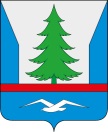 СОВЕТ ДЕПУТАТОВГОРОДСКОГО ПОСЕЛЕНИЯ ЗЕЛЕНОБОРСКИЙКАНДАЛАКШСКОГО РАЙОНАМУРМАНСКОЙ ОБЛАСТИТРЕТЬЕГО СОЗЫВАРЕШЕНИЕот 26 марта 2018 г.		                                                             № 468Об утверждении порядка организации и осуществления территориального общественного самоуправления в городском поселении Зеленоборский Кандалакшского районаВ соответствии с Федеральным законом от 06.10.2003 N 131-ФЗ "Об общих принципах организации местного самоуправления в Российской Федерации", руководствуясь Уставом городского поселения Зеленоборский Кандалакшского района, Совет депутатов решил:1. Утвердить прилагаемый Порядок организации и осуществления территориального общественного самоуправления в городском поселении Зеленоборский Кандалакшского района.	2. Опубликовать (обнародовать) настоящее решение в средствах массовой информации  и разместить на официальном сайте городского поселения Зеленоборский в сети Интернет  http://zelenoborskiy.ucoz.ru/ .3. Настоящее решение вступает в силу   с момента его официального опубликования.4. Контроль за исполнением настоящего решения возложить на временно исполняющего обязанности главы администрацию городского поселения Зеленоборский Кандалакшского района Кайибханова Р.Т.Глава муниципального образования                                             И.Н.СамаринаУтвержденрешением Совета депутатовг. п. Зеленоборскийот 26.03.2019 г. № 468Порядок организации и осуществления территориального общественного самоуправления в городском поселении Зеленоборский Кандалакшского района1. Общие положения1.1. Настоящий Порядок в соответствии со статьей 27 Федерального закона "Об общих принципах организации местного самоуправления в Российской Федерации" определяет порядок организации и осуществления территориального общественного самоуправления в городском поселении Зеленоборский Кандалакшского района, условия и порядок выделения необходимых средств из местного бюджета, процедуры установления границ территории, на которой осуществляется территориальное общественное самоуправление, регистрации устава территориального общественного самоуправления (далее - ТОС).1.2. Понятия и термины, применяемые в настоящем Порядке, употребляются в понятиях и в значениях, определенных Федеральным законом от 06.10.2003 N 131-ФЗ "Об общих принципах организации местного самоуправления в Российской Федерации".2. Порядок организации и осуществления территориальногообщественного самоуправления2.1. ТОС на территории городского поселения Зеленоборский Кандалакшского района - это самоорганизация граждан по месту их жительства на части территории городского поселения Зеленоборский Кандалакшского района для самостоятельного и под свою ответственность осуществления собственных инициатив по вопросам местного значения.Территориальное сообщество - общность жителей, постоянно или преимущественно проживающих на части территории городского поселения Зеленоборский , объединившихся для осуществления собственных инициатив в вопросах местного значения.2.2. ТОС в городском поселении Зеленоборский Кандалакшского района является формой непосредственного осуществления населением местного самоуправления и призвано содействовать реализации прав и свобод граждан, их самостоятельности в решении вопросов развития городского поселения Зеленоборский Кандалакшского района.2.3. ТОС осуществляется непосредственно населением путем проведения собраний и конференций, а также посредством создания органов территориального общественного самоуправления.2.4. Основными принципами осуществления ТОС являются законность, гласность и учет общественного мнения, выборность и подконтрольность органов территориального общественного самоуправления гражданам, широкое участие граждан в выработке и принятии решений по вопросам, затрагивающим их интересы, взаимодействие с органами местного самоуправления городского поселения Зеленоборский Кандалакшского района.2.5. ТОС считается учрежденным с момента регистрации устава территориального общественного самоуправления администрацией городского поселения Зеленоборский Кандалакшского района в соответствии с настоящим Порядком.2.6. ТОС в соответствии с его уставом может являться юридическим лицом и подлежит государственной регистрации в организационно-правовой форме некоммерческой организации.Государственная регистрация ТОС в качестве юридического лица осуществляется после регистрации его устава администрацией городского поселения Зеленоборский Кандалакшского района.2.7. Организация ТОС осуществляется на учредительном собрании (подъезд многоквартирного жилого дома, многоквартирный жилой дом, группа жилых домов), конференции (жилой микрорайон, иные территории) жителей, проживающих на территории, где предполагается осуществлять ТОС.Учредительное собрание (конференция) созывается инициативной группой граждан, проживающих на данной территории.Любой гражданин, достигший 16-летнего возраста, имеет право участвовать в учреждении ТОС на той территории, где он проживает, посредством участия в собраниях, конференциях граждан, а также избирать в органы территориального общественного самоуправления. Решение о создании ТОС принимается путем голосования, большинством голосов от числа присутствующих.Учредительное собрание (конференция) принимает решения об организации и осуществлении на данной территории ТОС, дает ему наименование, определяет структуру органов ТОС, утверждает устав ТОС, избирает органы ТОС, определяет основные направления деятельности ТОС.Решения собраний, конференций о создании ТОС в течение 10 дней доводятся до сведения органов местного самоуправления городского поселения Зеленоборский Кандалакшского района.2.8. Граждане Российской Федерации, достигшие шестнадцатилетнего возраста, не проживающие на территории соответствующего ТОС, но имеющие на указанной территории недвижимое имущество, принадлежащее им на праве собственности, также могут участвовать в работе собраний (конференций) граждан.2.9. К исключительным полномочиям собрания, конференции граждан, осуществляющих ТОС, относятся:- установление структуры органов ТОС;- принятие устава ТОС, внесение в него изменений и дополнений;- избрание органов ТОС;- определение основных направлений деятельности ТОС;- утверждение сметы доходов и расходов ТОС и отчета о ее исполнении;- рассмотрение и утверждение отчетов о деятельности органов ТОС.2.10. Собрание граждан по вопросам организации и осуществления ТОС считается правомочным, если в нем принимают участие не менее одной трети жителей соответствующей территории, достигших шестнадцатилетнего возраста.Конференция граждан по вопросам организации и осуществления ТОС считается правомочной, если в ней принимают участие не менее двух третей избранных на собраниях граждан делегатов, представляющих не менее одной трети жителей соответствующей территории, достигших шестнадцатилетнего возраста.2.11. Собрания и конференции граждан по вопросу организации ТОС проводятся в порядке, предусмотренном Уставом городского поселения Зеленоборский Кандалакшского района и Порядком назначения и проведения собрания, конференции граждан, порядка избрания делегатов на конференцию на территории городского поселения Зеленоборский Кандалакшского района.Порядок назначения и проведения собрания граждан (конференции) в целях осуществления ТОС определяется уставом ТОС.2.12. Вопросы повестки дня собрания (конференции) определяются инициаторами его созыва и утверждаются на собрании (конференции) большинством голосов присутствующих членов ТОС. Для ведения собрания (конференции) избираются председатель и секретарь.2.13. Решения собрания (конференции) принимаются большинством голосов от числа присутствующих членов территориального сообщества.Решения собраний (конференций) носят рекомендательный характер для членов ТОС и органов местного самоуправления городского поселения Зеленоборский Кандалакшского района.Решения собраний (конференций) являются обязательными для избранных органов и уполномоченных выборных лиц ТОС.Все решения собраний (конференций) оформляются протоколом.2.14. Для организации и непосредственной реализации функций по осуществлению ТОС на собрании (конференции) избираются подотчетные ему исполнительные органы ТОС (домовые, квартальные, уличные комитеты, комитеты общественного самоуправления микрорайонов или при числе территориального сообщества до 100 человек - уполномоченные выборные лица: старший подъезда, старший дома, старший по улице или иные уполномоченные лица).2.15. Деятельность органов ТОС не может выходить за установленные границы, в пределах которых осуществляется ТОС. Срок полномочий органов ТОС устанавливается уставом ТОС.2.16. Органы ТОС:1) представляют интересы населения, проживающего на соответствующей территории;2) обеспечивают исполнение решений, принятых на собраниях (конференциях) граждан;3) могут осуществлять хозяйственную деятельность по благоустройству территории, иную хозяйственную деятельность, направленную на удовлетворение социально-бытовых потребностей граждан, проживающих на соответствующей территории, как за счет средств указанных граждан, так и на основании договора между органами территориального общественного самоуправления и органами местного самоуправления с использованием средств местного бюджета;4) вправе вносить в органы местного самоуправления проекты муниципальных правовых актов, подлежащие обязательному рассмотрению этими органами и должностными лицами местного самоуправления, к компетенции которых отнесено принятие указанных актов.2.17. Органам ТОС на основании договора, заключенного между ними и органами местного самоуправления городского поселения Зеленоборский Кандалакшского района, могут быть переданы дополнительные полномочия одновременно с передачей в необходимых случаях соответствующих материальных и финансовых ресурсов.Выделение денежных средств из местного бюджета для осуществления деятельности ТОС может производиться в случае, если такие расходы предусмотрены решением Совета депутатов городского поселения Зеленоборский Кандалакшского района о бюджете.2.18. Органы (уполномоченные выборные лица) ТОС в своей деятельности при принятии решений учитывают мнение членов территориального сообщества, в том числе выявляемое и через проведение опросов.2.19. На заседании органа ТОС избирается уполномоченное лицо, осуществляющее руководство данным органом.Уполномоченное лицо органа ТОС имеет право:1) без доверенности представлять орган ТОС в отношениях с органами государственной власти и местного самоуправления, общественными объединениями и организациями всех форм собственности, гражданами;2) созывать заседания органа ТОС;3) подписывать все документы органа ТОС;4) выполнять иные функции, определенные уставом ТОС.2.20. Органы (уполномоченные выборные лица) не реже одного раза в год отчитываются о своей работе на собрании (конференции) граждан.2.21. Решение, принятое органом ТОС в рамках своих полномочий, может быть отменено собранием (конференцией).2.22. Деятельность членов выборных органов и уполномоченных выборных лиц ТОС осуществляется на общественных началах.2.23. На собрании (конференции) может быть принято решение о денежном вознаграждении членов выборных органов или уполномоченных выборных лиц ТОС за счет собственных средств ТОС.2.24. Взаимоотношения органов ТОС с органами местного самоуправления городского поселения Зеленоборский Кандалакшского района строятся на основе настоящего Порядка, иных муниципальных правовых актов, договоров и соглашений.2.25. Органы местного самоуправления городского поселения Зеленоборский Кандалакшского района:1) оказывают содействие органам ТОС в осуществлении права на территориальное общественное самоуправление;2) разрабатывают нормативную документацию по ТОС, содействуют в разработке уставов ТОС;3) устанавливают границы деятельности ТОС и наименование соответствующего территориального образования на основе предложений жителей соответствующих территорий исходя из исторических, культурных, социально-экономических и иных признаков целостности конкретной территории с учетом границ деятельности жилищно-коммунальных служб, а также в пределах территорий архитектурно-планировочных зон или жилищных комплексов, обеспечивая неперекрываемость и непрерывность территорий деятельности органов ТОС;4) оказывают в пределах своих полномочий помощь органам ТОС в проведении собраний, конференций, опросов населения;5) создают необходимые условия для становления и развития системы ТОС;6) могут устанавливать сферы совместной компетенции с органами ТОС, а также перечень вопросов, решения по которым не могут быть приняты без согласования с органами ТОС;7) оказывают ТОС организационную и методическую помощь;8) заключают соглашения с органами ТОС;9) содействуют выполнению решений собраний (конференций) ТОС в пределах их компетенции;10) осуществляют иные полномочия по взаимодействию с органами ТОС в соответствии с законодательством Российской Федерации, Мурманской области и муниципальными правовыми актами.2.26. Представители органов ТОС вправе присутствовать на заседаниях Совета депутатов, комиссий Совета депутатов при обсуждении вопросов, затрагивающих интересы жителей соответствующих территорий с правом совещательного голоса.2.27. Органы местного самоуправления в работе с населением опираются на помощь органов ТОС, изучают и учитывают их мнение по вопросам, затрагивающим интересы жителей соответствующей территории.2.28. ТОС, являющееся юридическим лицом, может иметь в собственности денежные средства, построенные на эти средства сооружения - детские дворовые, спортивные площадки, жилые, нежилые помещения, транспорт, оборудование, инвентарь, другое имущество культурно-просветительного и оздоровительного назначения, в том числе переданное органами местного самоуправления городского поселения Зеленоборский Кандалакшского района на основе правового акта, необходимое для материального обеспечения деятельности ТОС, указанной в его уставе. От имени ТОС права собственника осуществляет орган, указанный в уставе ТОС.2.29. ТОС, являющееся юридическим лицом, вправе:1) самостоятельно использовать имеющиеся в его распоряжении собственные средства;2) кооперировать на добровольной основе средства населения и организаций для финансирования целевых социальных программ;3) пользоваться имуществом, переданным ТОС органами местного самоуправления, на договорных условиях;4) вести иную экономическую деятельность, не запрещенную законодательством Российской Федерации, с целью удовлетворения социально-экономических потребностей населения территории. Доходы от экономической деятельности ТОС не могут перераспределяться между его членами и должны использоваться только для достижения уставных целей.2.30. Финансовые ресурсы ТОС состоят из собственных, заемных средств, а также средств, которые могут передаваться ему органами местного самоуправления городского поселения Зеленоборский Кандалакшского района. Имущество и финансовые ресурсы территориального сообщества образуются за счет добровольных взносов и пожертвований физических и юридических лиц, доходов от экономической деятельности, включая проведение выставок, спортивных и иных мероприятий, гражданско-правовых сделок, других не запрещенных законодательством Российской Федерации поступлений.2.31. Для контроля за финансово-хозяйственной деятельностью ТОС на собрании (конференции) избирается ревизионная комиссия из состава участников. Число членов ревизионной комиссии, срок их полномочий определяются на собрании (конференции).Члены ревизионной комиссии из своего состава выбирают председателя. Члены и председатель ревизионной комиссии не могут входить в состав органа ТОС и (или) являться его уполномоченными лицами.Ревизионная комиссия осуществляет проверку финансово-хозяйственной деятельности ТОС по итогам работы за финансовый год.Председатель и члены ревизионной комиссии вправе требовать от органов ТОС и уполномоченных лиц предоставления необходимых им документов.Ревизионная комиссия представляет результаты своей проверки общему собранию (конференции).Ревизионная комиссия имеет право проводить внеочередную финансовую проверку деятельности ТОС по инициативе общего собрания (конференции), не менее 10% (десяти процентов) членов территориального сообщества, а также по собственной инициативе.В случае использования муниципального имущества, бюджетных средств, переданных органами местного самоуправления  городского поселения Зеленоборский Кандалакшского района образованному исполнительному органу ТОС, ревизионная комиссия ТОС представляет отчет в органы местного самоуправления в установленные ими сроки и порядки.2.32. ТОС в случае нарушения им законодательства несет ответственность в соответствии с законодательством Российской Федерации. Если ТОС не является юридическим лицом, ответственность за совершенные нарушения несут лица, входящие в состав органа ТОС.2.33. ТОС, зарегистрированное в качестве юридического лица, отвечает по своим обязательствам всем принадлежащим ему имуществом в соответствии с законодательством Российской Федерации.2.34. Приостановление деятельности ТОС осуществляется в соответствии с законодательством Российской Федерации.2.35. Деятельность ТОС прекращается на основании решения собрания (конференции) либо решения суда. Решение о прекращении деятельности ТОС направляется в администрацию городского поселения Зеленоборский Кандалакшского района в течение месяца с момента принятия. ТОС считается прекратившим свою деятельность после внесения об этом записи в журнал регистрации уставов. ТОС, являющееся юридическим лицом, ликвидируется в порядке, предусмотренном законодательством Российской Федерации.2.36. В случае прекращения деятельности ТОС неиспользованные средства бюджета поселения и имущество, приобретенное за счет средств бюджета поселения или переданное органами местного самоуправления городского поселения Зеленоборский Кандалакшского района, переходят в муниципальную собственность.Иные финансовые средства и имущество, оставшиеся после удовлетворения требований кредиторов, направляются на цели, определяемые решением собрания (конференции) граждан о прекращении деятельности ТОС, а в спорных случаях - в порядке, определяемом решением суда.3. Порядок установления границ территориальногообщественного самоуправления3.1. Границы территории городского поселения Зеленоборский Кандалакшского района, на которой осуществляется ТОС, устанавливаются решением Совета депутатов городского поселения Зеленоборский Кандалакшского района по предложению населения, проживающего на данной территории.3.2. В целях принятия Советом депутатов городского поселения Зеленоборский Кандалакшского района соответствующего решения об установлении границ территории ТОС лицо, уполномоченное собранием или конференцией граждан, представляет в адрес Совета депутатов городского поселения Зеленоборский Кандалакшского района   следующий комплект документов:1) протокол собрания или конференции граждан, на которых принято решение о наделении полномочиями соответствующего лица для представления интересов собрания или конференции граждан на осуществление действий по установлению границ территории ТОС (подлинник либо нотариально заверенная копия);2) протокол собрания или конференции граждан, на которых принято решение об определении границ территории создаваемого ТОС;3) документ, удостоверяющий личность лица, уполномоченного на представление интересов собрания или конференции граждан на осуществление действий по установлению границ территории ТОС;4) заявление об установлении границ территории, на которой осуществляется ТОС, с предложением о наименовании ТОС.К заявлению прилагается описание границ территории создаваемого ТОС и схема с описанием границ деятельности ТОС.Предложенные инициативной группой границы ТОС рассматриваются на ближайшем заседании Совета депутатов. На заседание приглашаются представители инициативной группы для изложения своей позиции.3.3. Совет депутатов городского поселения Зеленоборский Кандалакшского района отказывает в установлении границ в случаях:- несоответствия поданных документов требованиям настоящего Порядка;- описание границ территории, на которой осуществляется ТОС, включает в себя территорию другого муниципального образования;- заявленная для установления границ территория включена в состав границ территории другого ТОС.В случае отказа лицу, уполномоченному собранием или конференцией граждан, направляется письмо с указанием оснований отказа и предложением устранить указанные основания.После устранения причин, явившихся основанием для отказа, лицо, уполномоченное собранием или конференцией граждан, вновь предоставляет в Совет депутатов заявление об установлении границ территории, на которой осуществляется ТОС, и перечень документов, установленный настоящим Порядком.Совет депутатов городского поселения Зеленоборский Кандалакшского района  по заявлению уполномоченного лица принимает решение, в котором устанавливает границы территории, на которой осуществляется ТОС. Один экземпляр решения направляется заявителю.Изменение границ территории ТОС осуществляется в таком же порядке.Учредительное собрание (конференция) должно быть проведено в срок не позднее шести месяцев со дня принятия Советом депутатов городского поселения Зеленоборский Кандалакшского района решения об установлении границ создаваемого ТОС. В случае если в указанный срок учредительное собрание (конференция) не проведено, Совет депутатов городского поселения Зеленоборский Кандалакшского района вправе отменить свое решение.4. Порядок регистрации устава территориальногообщественного самоуправления4.1. Устав ТОС, вносимые в него изменения, а также ТОС в новой редакции представляются на регистрацию в администрацию городского поселения Зеленоборский Кандалакшского района в течение 10 дней с момента его утверждения учредительным собранием, конференцией граждан.4.2. В уставе ТОС в соответствии с Федеральным законом "Об общих принципах организации местного самоуправления в Российской Федерации" устанавливаются:- территория, на которой оно осуществляется;- цели, задачи, формы и основные направления деятельности ТОС;- порядок формирования, прекращения полномочий, права и обязанности, срок полномочий органов ТОС;- порядок принятия решений;- порядок приобретения имущества, а также порядок пользования и распоряжения указанным имуществом и финансовыми средствами;- порядок прекращения осуществления ТОС.4.3. Для регистрации устава лицо, уполномоченное собранием или конференцией граждан, осуществляющих ТОС, представляет в администрацию городского поселения Зеленоборский Кандалакшского района следующий комплект документов:1) заявление о регистрации устава в соответствии с примерной формой (приложение N 1 к настоящему Порядку);2) протокол собрания или конференции граждан, осуществляющих учреждаемое ТОС, на которых принято решение об утверждении устава, учреждаемого ТОС (подлинник либо нотариально заверенная копия);3) протокол собрания или конференции граждан, осуществляющих учреждаемое ТОС, на которых принято решение о наделении полномочиями заявителя на осуществление действий, необходимых для регистрации устава, учреждаемого ТОС (подлинник либо нотариально заверенная копия);4) два экземпляра текста устава, принятого собранием или конференцией граждан, осуществляющих учреждаемое ТОС, прошитых, пронумерованных и заверенных подписью заявителя на последнем листе каждого экземпляра;5) копию решения Совета депутатов городского поселения Зеленоборский Кандалакшского района об установлении границ ТОС.При сдаче комплекта документов оформляются два экземпляра расписки по форме, установленной приложением N 2 к настоящему Порядку, один из которых выдается заявителю, второй приобщается к представленному комплекту документов.4.4. Администрация городского поселения Зеленоборский Кандалакшского района не вправе требовать предоставления других документов, кроме документов, установленных настоящим Порядком.4.5. Администрация городского поселения Зеленоборский Кандалакшского района  рассматривает представленный пакет документов, проводит правовую экспертизу устава территориального общественного самоуправления, представленных документов и в 30-дневный срок обеспечивает подготовку проекта постановления администрации городского поселения Зеленоборский Кандалакшского района о регистрации ТОС, вносимых в него изменений, дополнений либо об отказе в регистрации с указанием оснований отказа.4.6. Решение об отказе в регистрации устава ТОС может быть принято только при наличии одного либо нескольких из следующих оснований:- предоставление неполного перечня документов, предусмотренных настоящим Порядком, или оформление их в ненадлежащем порядке;- подача заявления неуполномоченным лицом, в том числе отсутствие полномочий которого выяснилось в ходе проверки подлинности представленных документов;- выявление недостоверности представленных документов либо противоречие их законодательству Российской Федерации в результате проведения их проверки;- предоставление устава ТОС, не соответствующего требованиям законодательства Российской Федерации.Решение об отказе в регистрации устава ТОС с указанием причин, послуживших основанием для отказа в регистрации устава, в течение десяти дней со дня его издания направляется заявителю. Решение об отказе в регистрации устава не препятствует повторному обращению заявителя в адрес администрации городского поселения Зеленоборский Кандалакшского района после устранения нарушений, указанных в постановлении администрации городского поселения Зеленоборский Кандалакшского района.При предоставлении неполного перечня документов, предусмотренных настоящим Порядком, сотрудник администрации городского поселения Зеленоборский Кандалакшского района , осуществляющий прием документов, возвращает пакет документов заявителю с разъяснением необходимости предоставления недостающих документов.Постановление об отказе в регистрации устава ТОС может быть обжаловано в судебном порядке.4.7. После принятия решения о регистрации устава ТОС (подписание постановления администрации городского поселения Зеленоборский Кандалакшского района) сведения о регистрации устава вносятся в журнал регистрации уставов ТОС по форме в соответствии с приложением N 3 к настоящему Порядку. Уставу присваивается регистрационный номер (порядковый номер журнала регистрации).4.8. На титульном листе каждого из двух экземпляров устава делается отметка о регистрации с указанием номера и даты постановления администрации г.п. Зеленоборский о регистрации, регистрационного номера, с оттиском печати администрации г.п. Зеленоборский и подписи должностного лица, ответственного за регистрацию, в соответствии с приложением N 4 к настоящему Порядку.Отметка о регистрации может быть произведена путем проставления специального штампа.Датой регистрации устава является дата принятия соответствующего постановления администрации г.п. Зеленоборский. Документы и материалы о регистрации устава ТОС формируются в отдельное номенклатурное дело, где должны находиться все документы, предоставляемые на регистрацию и связанные с их рассмотрением. Администрация г.п. Зеленоборский  обеспечивает учет и хранение документов, представленных для регистрации устава ТОС.4.9. Копия постановления администрации г.п. Зеленоборский о регистрации устава ТОС либо об отказе в регистрации, а также один экземпляр устава ТОС, представленного на регистрацию, с отметкой о регистрации выдается заявителю либо по заявлению заявителя (направляется) заказным письмом с уведомлением о вручении и описью вложения в срок не позднее 10 дней с даты вынесения соответствующего постановления администрации г.п. Зеленоборский. При возвращении уведомления оно хранится в материалах номенклатурного дела в администрации г.п. Зеленоборский. Остальные документы, представленные на регистрацию, не возвращаются и хранятся в материалах дела в администрации городского поселения Зеленоборский Кандалакшского района.Приложение N 1к Порядку                                          Руководителю администрации                                          г.п. Зеленоборский ЗАЯВЛЕНИЕНаправляю Вам на регистрацию устав территориального общественного самоуправления "наименование ТОС", утвержденный решением собрания (конференции) от _____________ (дата).Приложения:1) устав ТОС "наименование ТОС" на ___ листах - 2 экземпляра;2) копия решения Совета депутатов г.п. Зеленоборский Кандалакшского района об установлении границ ТОС на ___ листах - 1 экземпляр;3) протокол собрания или конференции граждан, осуществляющих учреждаемое ТОС, на которых принято решение об утверждении устава, учреждаемого ТОС (подлинник либо нотариально заверенная копия), на ___ листах - 1 экземпляр;4) протокол собрания или конференции граждан, осуществляющих учреждаемое ТОС, на которых принято решение о наделении полномочиями заявителя на осуществление действий, необходимых для регистрации устава, учреждаемого ТОС (подлинник либо нотариально заверенная копия), на ___ листах в 1 экз.Заявитель                        подпись(Ф.И.О.)Адрес места жительства:Контактный телефон:Приложение N 2к Порядку                                 Расписка       в получении документов о регистрации устава территориального                       общественного самоуправления________________                          _________________________________     (дата)                               (наименование населенного пункта)Настоящая расписка выдана ________________________________________________,                                         (Ф.И.О. заявителя)предъявившему ____________________________________________________________,             (наименование и реквизиты документа, удостоверяющего личность)в  том,  что  им  в  администрацию г.п. Зеленоборский            поданозаявление    о    регистрации    устава    территориального   общественногосамоуправления,  осуществляемого  в  границах, утвержденных решением Советадепутатов г.п. Зеленоборский Кандалакшского района N от "___" __________ 20___ г.,      принятого решением собрания (конференции) _________ протокол N ___ от "___" ________ 20___ г.,к которому представлен следующий пакет документов:___________________________________________________________________________             (перечисляются полученные от заявителя документы)Заявление и перечисленные документы подал:________________________________  (Ф.И.О. и подпись заявителя)Заявление и перечисленные документы принял:________________________________  (Ф.И.О. и подпись сотрудника)Приложение 3к ПорядкуЖурналрегистрации уставов территориальногообщественного самоуправленияПриложение N 4к ПорядкуФормаотметки о регистрацииN п/пНаименование территориального общественного самоуправления (полное и сокращенное)N и дата решения Совета депутатов г.п. Зеленоборский об установлении границ территории территориального общественного самоуправленияДата и номер постановления администрации г.п. Зеленоборский о регистрации устава, внесении в него изменений, дополненийСведения о ликвидацииСведения о ликвидацииN п/пНаименование территориального общественного самоуправления (полное и сокращенное)N и дата решения Совета депутатов г.п. Зеленоборский об установлении границ территории территориального общественного самоуправленияДата и номер постановления администрации г.п. Зеленоборский о регистрации устава, внесении в него изменений, дополненийРешение, протокол собрания, конференции о прекращении осуществления территориального общественного самоуправленияДата, номер постановления администрации г.п. Зеленоборский о признании утратившим силу постановления о регистрации устава ТОСУстав зарегистрирован постановлением администрации городского поселения Зеленоборский Кандалакшского района   от ________ 20___ NРегистрационный номер _____________Наименование должности лица администрации г.п. Зеленоборский, ответственного за регистрациюУстав зарегистрирован постановлением администрации городского поселения Зеленоборский Кандалакшского района   от ________ 20___ NРегистрационный номер _____________Наименование должности лица администрации г.п. Зеленоборский, ответственного за регистрацию______________подпись, печать(фамилия И.О.)